Prot. n.:  011-17/2017Data:      22. 03. 2017VERBALE della 9a seduta ordinaria della Commissione per le questioni della nazionalità italiana, tenutasi il 22 marzo 2017 con inizio alle ore 16.00 nella sala riunioni al pianterreno del Comune di Isola, Riva del Sole, 8. Membri presenti: Ambra Šlosar Karbič, Felice Žiža, Ljubo Klanjšček, Simona AngeliniMembri assenti: Sebastjan Morato, Marisa Višnjevec TuljakAltri presenti: Kristina Zelić, Capo dell’Ufficio attività sociali del Comune di Isola;Nina Kasal, traduttrice del Comune di Isola.La Presidente costata che la Commissione raggiunge il quorum, sono infatti presenti quattro di sei membri.La Presidente apre la seduta e  mette ai voti il seguente  ordine del giorno:Convalida del verbale dell’8a seduta ordinaria della Commissione, tenutasi il 6 febbraio 2017;Proposta del Decreto di modifica e integrazione del Decreto di fondazione dell'istituto pubblico di educazione e istruzione Scuola elementare Dante Alighieri Isola – Osnovna šola Dante Alighieri Izola, prima lettura;Varie.I membri presenti non hanno osservazioni e convalidano all'unanimità l’ordine del giorno proposto. Dei 4 membri presenti della Commissione per le questioni della nazionalità italiana, 4 si esprimono, 4 votano a favore, nessuno contro.Al punto 1 Convalida del verbale dell’8a seduta ordinaria della Commissione, tenutasi il 6 febbraio 2017La Presidente apre la discussione sul verbale. Siccome non ci sono osservazioni o proposte, la Presidente chiude la discussione e mette il verbale ai voti.I membri della Commissione per le questioni della nazionalità italiana convalidano il verbale dell’8a seduta della Commissione. Di quattro (4) membri presenti, quattro (4) si esprimono e quattro (4) votano a favore.Al punto 2 Proposta del Decreto di modifica e integrazione del Decreto di fondazione dell'istituto pubblico di educazione e istruzione Scuola elementare Dante Alighieri Isola – Osnovna šola Dante Alighieri Izola, prima letturaIl Capo dell’Ufficio attività sociali, Kristina Zelić presenta la proposta del Decreto di modifica e integrazione del Decreto di fondazione dell'istituto pubblico di educazione e istruzione Scuola elementare Dante Alighieri Isola – Osnovna šola Dante Alighieri Izola. Sottolineando che si vuole difendere la specificità della comunità nazionale la Presidente, Ambra Šlosar Karbič presenta le proposte di modifica da apportare alla proposta del Decreto:Articolo 42(1) L’istituto percepisce i fondi per l’esercizio delle proprie attività dal bilancio dello stato, dal bilancio comunale in conformità con la legge e con lo Statuto del Comune di Isola, dal Ministero degli Affari Esteri della Repubblica Italiana per il tramite dell’Unione Italiana di Fiume e dall’Università popolare di Trieste, dai contributi dei genitori, dai pagamenti corrisposti dai genitori per i servizi nell’ambito dell’educazione prescolare, dai mezzi ricavati dalla prestazione di servizi o dalla vendita di prodotti, da donazioni, da sponsorizzazioni e anche da altre fonti.(2) Compete ai cofondatori (i.e. al Consiglio comunale ed al Consiglio della CAN) su proposta del preside e del Consiglio d’Istituto deliberare in merito alla ripartizione dell’eccedenza corrente delle entrate sulle uscite, ed in merito alla ripartizione delle eccedenze precedenti, non ancora utilizzate, delle entrate sulle uscite.(3) I cofondatori possono adottare la decisione che l’eccedenza delle entrate sulle uscite debba essere versata nel bilancio comunale. Tali mezzi devono essere destinati unicamente al finanziamento degli investimenti e allo sviluppo delle attività dell’ente. (4) La deliberazione in merito alle modalità di copertura dell’eccedenza delle uscite sulle entrate viene adottata dai cofondatori, previo ottenimento dei pareri del preside e del Consiglio d’Istituto. (5) L’eccedenza delle entrate sulle uscite, riconducibile ai prezzi dei programmi della scuola materna esercitante il pubblico servizio, viene presa in considerazione nella prima successiva definizione dei prezzi dei programmi.(6) PER ESIGENZE CONNESSE AD INVESTIMENTI O SPESE URGENTI ED IMPREVISTE,  NECESSARIE AL NORMALE FUNZIONAMENTO DEI SERVIZI OFFERTI DALL’ISTITUTO, LA PRESIDE, IN QUANTO RESPONSABILE DELL’ISTITUTO, PUÒ DISPORRE DELL’ECCEDENZA DELLE ENTRATE SULLE USCITE INFORMANDO I DUE COFONDATORI.All’art. 41, secondo capoverso si aggiunge:(2) Per l’esercizio delle attività, i cofondatori assicurano all’istituto gli immobili e l’arredamento di cui l’istituto ha usufruito per l’esercizio della propria attività fino al momento dell’entrata in vigore del presente atto e risultanti nello stato patrimoniale approvato nell’ultimo bilancio d’esercizio. I BENI MOBILI ED IMMOBILI FORNITI ALL’ISTITUTO DAI COFONDATORI VENGONO EVIDENZIATI SEPARATAMENTE NELL’AMBITO DELL’EVIDENZA DEI MEZZI FONDAMENTALI DELL’ISTITUTO, IN CONFORMITÀ AL REGOLAMENTO SULLA CONTABILITÀ. IL PATRIMONIO DATO IN GESTIONE ALL’ISTITUTO DAI COFONDATORI, PER L’ESERCIZIO DELLE ATTIVITÀ STABILITE CON QUESTO DECRETO, È DI PROPRIETÀ DEI COFONDATORI. Entro 30 giorni dall’entrata in vigore del presente decreto i cofondatori regolano con apposito contratto i reciproci diritti, obblighi e responsabilità. A nome del Comune di Isola, il contratto di cui al primo comma del presente articolo viene sottoscritto dal sindaco.Bisogna inoltre chiedere al revisore statale, alla Sig.ra Vida Žurga, se dal testo della proposta di Decreto risulta logico che l’eccedenza delle entrate sulle uscite si calcola alla fine dell’anno (o anche durante l’anno). Si tratta soprattutto dei mezzi destinati ad investimenti e spese urgenti e imprevedibili (da ciò la proposta dell’aggiunta del comma 6).La Presidente apre la discussione, cui partecipano: Kristina Zelić, Simona Angelini, Felice Žiža, Ambra Šlosar Karbič e Ljubo Klajnšček. La Presidente chiude la discussione e mette ai voti la seguente delibera:1a DELIBERA La Commissione per le questioni della nazionalità italiana ha esaminato la proposta del Decreto di modifica e integrazione del Decreto di fondazione dell'istituto pubblico di educazione e istruzione Scuola elementare Dante Alighieri Isola – Osnovna šola Dante Alighieri Izola con le proposte di modifica e la sottopone all’esame e all’accoglimento del Consiglio comunale alla sua prima lettura e all’esame di 30 giorni ai membri del Consiglio comunale.I membri della Commissione accolgono la Delibera all’unanimità, di quattro (4) membri presenti, quattro (4) votano a favore, nessuno contro.Al punto 3 VarieAl punto Varie non ci sono proposte.La seduta si conclude alle ore 16.42.          L a  P r e s i d e n t e                                                                                                            Ambra Šlosar Karbič, m.p.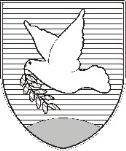 OBČINA IZOLA – COMUNE DI ISOLAOBČINSKI SVET – CONSIGLIO COMUNALEKomisija za vprašanja italijanske narodnostiCommissione per le questioni della nazionalità italianaSončno nabrežje 8 – Riva del Sole 8	6310 Izola – IsolaTel: 05 66 00 100, Fax: 05 66 00 110E-mail: posta.oizola@izola.siWeb: http://www.izola.si/